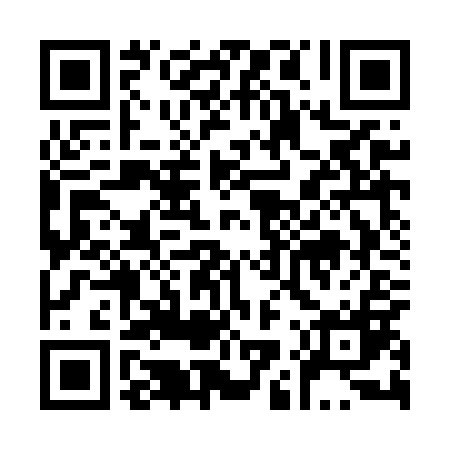 Prayer times for Wolka Horyszowska, PolandWed 1 May 2024 - Fri 31 May 2024High Latitude Method: Angle Based RulePrayer Calculation Method: Muslim World LeagueAsar Calculation Method: HanafiPrayer times provided by https://www.salahtimes.comDateDayFajrSunriseDhuhrAsrMaghribIsha1Wed2:365:0012:235:307:4810:022Thu2:324:5812:235:317:4910:053Fri2:294:5612:235:327:5110:084Sat2:254:5512:235:337:5310:115Sun2:224:5312:235:347:5410:146Mon2:194:5112:235:357:5610:177Tue2:154:4912:235:357:5710:208Wed2:114:4812:235:367:5910:239Thu2:084:4612:235:378:0010:2610Fri2:084:4512:235:388:0210:2911Sat2:074:4312:235:398:0310:3112Sun2:064:4112:235:408:0510:3113Mon2:064:4012:235:418:0610:3214Tue2:054:3812:235:428:0810:3215Wed2:054:3712:235:438:0910:3316Thu2:044:3612:235:438:1110:3417Fri2:044:3412:235:448:1210:3418Sat2:034:3312:235:458:1310:3519Sun2:034:3212:235:468:1510:3620Mon2:024:3012:235:478:1610:3621Tue2:024:2912:235:488:1710:3722Wed2:014:2812:235:488:1910:3723Thu2:014:2712:235:498:2010:3824Fri2:004:2612:235:508:2110:3925Sat2:004:2512:235:518:2310:3926Sun2:004:2412:235:518:2410:4027Mon1:594:2312:245:528:2510:4028Tue1:594:2212:245:538:2610:4129Wed1:594:2112:245:538:2710:4230Thu1:594:2012:245:548:2910:4231Fri1:584:1912:245:558:3010:43